                         CONSELHO FEDERAL DE FONOAUDIOLOGIA                            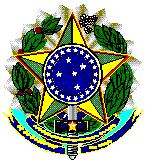 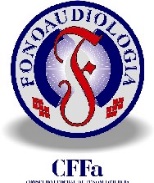 ANEXO IIFICHA DE PONTUAÇÃO PARA RENOVAÇÃO DO TÍTULO DE ESPECIALISTA Nome: ____________________________________________________________________________________ Número de registro no CRFa:  _______________Especialidade a ser renovada: __________________________________________________ Total de pontos informados pelo requerente: __________________Instruções: 1 – Os documentos devem ser cópias autenticadas ou acompanhadas de declaração de veracidade dos documentos comprobatórios e devem ser organizados na ordem da tabela, recebendo a numeração do item. As páginas devem ser numeradas no canto direito da folha e rubricadas pelo candidato.2 – O candidato não pode utilizar os mesmos certificados ou documentos para renovação ou obtenção de mais de uma especialidade.3 – Aconselhamos que o candidato observe a necessidade de completar 50 pontos para solicitar a renovação do título.4 – Documentos e certificados com data anterior à data da concessão do título não serão aceitos para renovação.5 – Todos os comprovantes deverão ser dos últimos 5 (cinco) anos.Preenchimento de uso exclusivo do CFFa Pontuação do candidato_________________      (    ) Suficiente         (      ) Insuficiente          Encaminhando para resolução de pendência em: _____/_____/_____Data da análise feita pela CATECE: _____/ ______/ _________           Conferido por: __________________________________________________________ *Pontuação referente aos documentos chancelados pelos órgãos de natureza científica.  FORMAÇÃO NA ÁREA DA ESPECIALIDADE PRETENDIDAOUTRAS ATIVIDADESPRODUÇÃONºTÍTULOSCOMPROVANTESVALOR UNITÁRIOPONTUAÇÃO MÁXIMAITEM, PÁGINA EPONTUAÇÃO   ATRIBUÍDA PELOCANDIDATOPONTUAÇÃO   ATRIBUÍDA PELOCFFa1.1Curso de especialização na área da especialidade pretendida, conforme norma do CFFa. Certificado de conclusão de curso de especialização, acompanhado do histórico escolar, expedido pela instituição em papel timbrado, contendo nome, cargo/função do signatário, indicação da carga horária mínima e data do documento. 5050PÁGINA (S):PONTOS:1.2Título de especialista emitido por entidade conveniada com o CFFa.Certificado referente ao título de especialista emitido por entidade conveniada com o CFFa, expedido pela instituição em papel timbrado, contendo nome, cargo/função do signatário  e data do documento5050PÁGINAS (S):PONTOS: 1.3Curso de especialização na área em que pretende renovar o título, com carga horária mínima de 360 horas. Certificado de conclusão de curso de especialização, acompanhado do histórico escolar, expedido pela instituição em papel timbrado, contendo nome, cargo/função do signatário, indicação da carga horária mínima e data do documento.3535PÁGINA (S):PONTOS: 1.4Programa de Residência Multiprofissional em Saúde com TCC na área em que pretende renovar o título.Certificado ou declaração de conclusão do programa, acompanhado do histórico escolar, expedido pelo órgão competente em papel timbrado, contendo nome, cargo/função do signatário, no qual constem a duração mínima de um ano e a carga horária mínima de 1.700 (mil e setecentas) horas. 3030PÁGINA (S):PONTOS: 1.5Doutorado reconhecido pela CAPES, com tese na área em que pretende renovar o título.Diploma devidamente registrado ou ata da defesa da dissertação ou tese, em papel timbrado da instituição e com nome, cargo/função do responsável e data do documento. *Caso o diploma não informe expressamente que o curso é reconhecido pela CAPES, deverá ser enviada declaração da instituição de ensino atestando o reconhecimento do curso de doutorado. 2525PÁGINA (S):PONTOS:1.6Mestrado reconhecido pela CAPES com dissertação na área em que pretende renovar o título.Diploma devidamente registrado ou ata da defesa da dissertação ou tese, em papel timbrado da instituição e com nome, cargo/função do responsável e data do documento. *Caso o diploma não informe expressamente que o curso é reconhecido pela CAPES, deverá ser enviada declaração da instituição de ensino atestando o reconhecimento do curso de mestrado. 2020PÁGINA (S)PONTOS:1.7Aperfeiçoamento/aprimoramento na área em que pretende renovar o título.Certificado de conclusão de curso e histórico cujo conteúdo indique a relação com a área de especialidade da Fonoaudiologia em que se pretende obter a renovação do título de especialista, expedido pela instituição, em papel timbrado, assinado pelo responsável, contendo identificação do signatário, por meio de nome e respectivo cargo ou função, no qual constem, obrigatoriamente, a carga horária e a data do documento.2 a cada 20h  3 a cada 20h*IlimitadaPÁGINA (S):PONTOS:1.7Curso de extensão na área em que pretende renovar o título.Certificado de conclusão de curso e histórico cujo conteúdo indique a relação com a área de especialidade da Fonoaudiologia em que se pretende obter a renovação do título de especialista, expedido pela instituição, em papel timbrado, assinado pelo responsável, contendo identificação do signatário, por meio de nome e respectivo cargo ou função, no qual constem, obrigatoriamente, a carga horária e a data do documento.2 a cada 20h  3 a cada 20h*IlimitadaPÁGINA (S):PONTOS:1.7Palestras, cursos, oficinas ou similares na área em que pretende renovar o título.Certificado de conclusão de curso e histórico cujo conteúdo indique a relação com a área de especialidade da Fonoaudiologia em que se pretende obter a renovação do título de especialista, expedido pela instituição, em papel timbrado, assinado pelo responsável, contendo identificação do signatário, por meio de nome e respectivo cargo ou função, no qual constem, obrigatoriamente, a carga horária e a data do documento.2 a cada 20h  3 a cada 20h*IlimitadaPÁGINA (S):PONTOS:1.8Participação em eventos científicos internacionais na área em que pretende renovar o título (mínimo de dois dias). Certificado ou declaração de participação do evento, devidamente assinado pelo responsável, contendo identificação do signatário, por meio de nome e respectivo cargo ou função. 8 para cada eventoIlimitadaPÁGINA (S):PONTOS: 1.9Participação em eventos científicos nacionais na área em que pretende renovar o título (mínimo de dois dias). Certificado ou declaração de participação do evento devidamente assinado pelo responsável, contendo identificação do signatário, por meio de nome e respectivo cargo ou função. 7 para cada eventoIlimitadaPÁGINA (S)PONTOS1.10Participação em eventos científicos nacionais e internacionais não específicos da área em que pretende renovar o título (com período inferior a dois dias). Certificado ou declaração de participação do evento devidamente assinado pelo responsável, contendo identificação do signatário, por meio de nome e respectivo cargo ou função. 3 para cada evento12PÁGINA (S)PONTOS: 1.11Supervisão fonoaudiológica na área da especialidade do título a ser renovado Certificado expedido pelo fonoaudiólogo supervisor, em papel timbrado, assinado, contendo identificação do signatário, por meio de nome e respectivo cargo ou função, e a data do documento. 2 para cada 10 horas10PÁGINA (S):PONTOS: NºTÍTULOSCOMPROVANTESVALOR UNITÁRIOPONTUAÇÃO MÁXIMAITEM, PÁGINA EPONTUAÇÃO   ATRIBUÍDA PELOCANDIDATOPONTUAÇÃO   ATRIBUÍDA PELOCFFa2.1Associado à entidade de classe ligada à Fonoaudiologia.Comprovante de associação expedido pela entidade em papel timbrado, assinado pelo responsável, contendo identificação do signatário por meio de nome e respectivo cargo ou função, certificando a participação e a data do documento. 1 por ano de associação4PÁGINA (S):PONTOS:2.2Membro de entidade de classe fonoaudiológica ligada à área em que pretende renovar o título.Comprovante expedido pelo respectivo órgão, em papel timbrado, assinado pelo responsável, contendo identificação do signatário por meio de nome e respectivo cargo ou função, certificando a participação e a data do documento. 2 por ano de associação10PÁGINA (S):PONTOS:2.3Aprovação em concurso público para provimento de cargo de fonoaudiólogo. Comprovante expedido pelo respectivo órgão, em papel timbrado, assinado pelo responsável, contendo identificação do signatário, por meio de nome e respectivo cargo, emprego ou função, e a data do documento, ou exemplar do Diário Oficial, sendo que em ambos devem estar especificados o nome do candidato, o concurso e o cargo para o qual foi aprovado. 4 por aprovação8PÁGINA (S):PONTOS:2.4Aprovação em concurso público para cargo, emprego ou função em ensino superior na área em que pretende renovar o título. Comprovante expedido pelo respectivo órgão, em papel timbrado, assinado pelo responsável, contendo identificação do signatário, por meio de nome e respectivo cargo, emprego ou função, e a data do documento, ou exemplar do Diário Oficial, sendo que em ambos devem estar especificados o nome do candidato, o concurso e o cargo para o qual foi aprovado. 4 por aprovação8PÁGINA (S):PONTOS:2.5Atuação profissional na área em que pretende renovar o título, na modalidade declarada ou comprovada. Declaração que comprove a atuação na área em que pretende renovar o título, cópia autenticada de contratos, carteira profissional, notas fiscais ou RPA, que comprovem o vínculo, acompanhada de documento de comprovação de nada consta do Conselho Regional de Fonoaudiologia, do tempo declarado.3 por ano de atuação, não podendo ultrapassar 15 pontos na soma da atuação profissional declarada e da comprovada15PÁGINA (S):PONTOS: 2.6Atuação como docente em disciplina na área em que pretende renovar o título.Declaração, com firma reconhecida, que comprove a atuação, acompanhada de documento de comprovação de nada consta do Conselho Regional de Fonoaudiologia, do tempo declarado. 5 por ano de atuação20PÁGINA (S):PONTOS2.6Atuação como docente em disciplina na área em que pretende renovar o título.Declaração, com firma reconhecida, que comprove a atuação, acompanhada de documento de comprovação de nada consta do Conselho Regional de Fonoaudiologia, do tempo declarado. 5 por ano de atuação20PÁGINA (S):PONTOS2.7Atuação como docente em curso de pós-graduação em disciplina na área em que pretende renovar o título.Declaração ou documento oficial que comprove a atuação na área pretendida, acompanhada de documento de comprovação de nada consta do Conselho Regional de Fonoaudiologia, do tempo declarado.3 por módulo/disciplina 15PÁGINA (S):PONTOS: NºTÍTULOSCOMPROVANTESVALOR UNITÁRIOPONTUAÇÃO MÁXIMAITEM, PÁGINA EPONTUAÇÃO   ATRIBUÍDA PELOCANDIDATOPONTUAÇÃO   ATRIBUÍDA PELOCFFa3.1Publicação de livro referente à área  em que pretende renovar o título.Apresentação da capa da obra, da ficha catalográfica em que conste o número de registro na Biblioteca Nacional e das páginas em que conste o nome do requerente como autor ou coautor. 1236PÁGINA (S):PONTOS:3.2Organização de livro referente à área em que pretende renovar o título.Apresentação da capa da obra, da ficha catalográfica em que conste o número de registro na Biblioteca Nacional e das páginas em que conste o nome do requerente como autor ou coautor. 412PÁGINA (S):PONTOS:3.3Publicação de capítulo de livro nacional referente à área em que pretende renovar o título.Apresentação da capa da obra, da ficha catalográfica em que conste o número de registro na Biblioteca Nacional e das páginas em que conste o nome do requerente como autor ou coautor. 412PÁGINA (S):PONTOS:3.4Publicação de capítulo de livro internacional na área em que pretende renovar o título.Apresentação da capa da obra, da ficha catalográfica em que conste o número das páginas em que conste o nome do requerente como autor ou coautor. * Em casos de publicação em revistas eletrônicas, deverá, obrigatoriamente, ser informado o endereço eletrônico para consulta.1224PÁGINA (S):PONTOS:3.5Publicação de artigo completo em periódico nacional indexado. na área em que pretende renovar o título.Apresentação do exemplar integral, original ou cópia de boa qualidade das páginas em que conste o nome do requerente. * Em casos de publicação em revistas eletrônicas, deverá, obrigatoriamente, ser informado o endereço eletrônico para consulta.515PÁGINA (S):PONTOS:3.6Publicação de artigo completo. em periódico internacional indexado, na área em que pretende renovar o título.Apresentação do exemplar integral, original ou cópia de boa qualidade em que conste o nome do requerente. * Em casos de publicação em revistas eletrônicas, deverá, obrigatoriamente, ser informado o endereço eletrônico para consulta. 1224PÁGINA (S):PONTOS:3.7Publicação de trabalho completo ou resumo expandido em anais de evento científico nacional referente à área da especialidade pretendida. Apresentação do exemplar integral, original ou cópia de boa qualidade em que conste o nome do requerente. * Em casos de publicação em revistas eletrônicas, deverá, obrigatoriamente, ser informado o endereço eletrônico para consulta. 312PÁGINA (S):PONTOS:3.8Publicação de trabalho completo ou resumo expandido em anais de evento científico internacional referente à área da especialidade pretendida. Apresentação do exemplar integral, original ou cópia de boa qualidade em que conste o nome do requerente. * Em casos de publicação em revistas eletrônicas, deverá, obrigatoriamente, ser informado o endereço eletrônico para consulta. 48PÁGINA (S):PONTOS:3.9Publicação de resumos, pôsteres ou congêneres em anais de evento científico nacional ou internacional, na área em que pretende renovar o título.Apresentação do exemplar integral, original ou cópia de boa qualidade em que conste o nome do requerente. * Em casos de publicação em revistas eletrônicas, deverá, obrigatoriamente, ser informado o endereço eletrônico para consulta. 312PÁGINA (S):PONTOS:3.10Atividades em eventos científicos nacionais: palestra, coordenação de mesa, avaliação de trabalhos científicos e outras atividades congêneres na área em que pretende renovar o título.Certificado expedido pela entidade, em papel timbrado, assinado pelo responsável, contendo identificação do signatário, por meio de nome e respectivo cargo ou função, e a data do documento 3  4*9  12*PÁGINA (S):PONTOS:3.11Atividades em eventos científicos internacionais: palestra, coordenação de mesa, avaliação de trabalhos científicos e outras atividades congêneres na área em que pretende renovar o título.Certificado expedido pela entidade, em papel timbrado, assinado pelo responsável, contendo identificação do signatário, por meio de nome e respectivo cargo ou função, e a data do documento.412PÁGINA (S):PONTOS:3.12Curso, palestra, oficina, aulas ministradas na área em que pretende renovar o título.Certificado expedido pela entidade, em papel timbrado, assinado pelo responsável, contendo identificação do signatário, por meio de nome e respectivo cargo ou função, e a data do documento.3  4*9  12*PÁGINA (S):PONTOS:3.13Organização de eventos científicos na área em que pretende renovar o título.Certificado, atestado ou declaração do órgão proponente. 39PÁGINA (S):PONTOS:3.14Organização de campanhas na área em que pretende renovar o título.Certificado ou declaração de associação ou sociedade, conselho profissional ou serviço. 39PÁGINA (S):PONTOS3.15Participação em campanhas na área em que pretende renovar o título.Certificado ou declaração de associação ou sociedade, conselho profissional ou serviço. 210PÁGINA (S)PONTOS3.16Premiação recebida por atividades desenvolvidas em prol da Fonoaudiologia.Certificado ou declaração de associação ou sociedade científica, conselho profissional ou serviço.510PÁGINA (S)PONTOS:3.17Elaboração e publicação de material audiovisual nas áreas da Fonoaudiologia e correlatas. Apresentação do exemplar integral, original ou cópia de boa qualidade, incluindo as páginas em que conste o nome do requerente de material como filmes educativos, técnicos e educacionais; games; vide arte; clipes; instalações imersivas e congêneres.* Em casos de publicação eletrônicas, deverá, obrigatoriamente, ser informado o endereço eletrônico para consulta.2  3*10  15*PÁGINA (S):PONTOS:3.18Participação em bancas avaliadoras de trabalho de conclusão de curso de graduação e pós-graduação, assim como de concurso na área em que pretende renovar o título.Certificado ou declaração expedido pela instituição de ensino ou pela entidade que organizou o concurso, em papel timbrado, assinado pelo responsável, contendo identificação do signatário, por meio de nome e do respectivo cargo ou função, e a data do documento 2(Graduação)3(Pós-graduação e concurso)12PÁGINAS):PONTOS:3.19Preceptoria e tutoria na área pretendida.Declaração ou documento oficial que comprove a atuação na área pretendida, acompanhada de documento de comprovação de nada consta do Conselho Regional de Fonoaudiologia, do tempo declarado.515PÁGINA (S):PONTOS:TOTAL DE PONTOSTOTAL DE PONTOSTOTAL DE PONTOSTOTAL DE PONTOSTOTAL DE PONTOS